OBLANI RELIEFVzroki za nastanek morske erozije in akumulacijeMorska erozija ali abrazija: je prevladujoč proces tam kjer je močnejše odnašanje(tam se obala razdira in krči)Morska akumulacija: je prevladujoč proces tam kjer je močnejše nanašanje(tam se obala gradi in širi)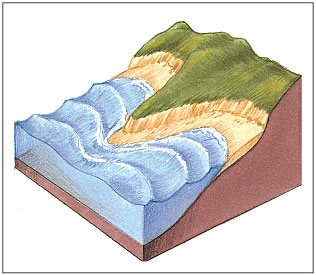 Delovanje morske erozije in akumulacije na rtih in zalivihKlifi in njihov razvojKlifi(nastajajo z abrazijo na obalnih pobočjih): strma ali včasih tudi navpično dvigajoča se pobočjaMorski spodmol: včasih nastane ko morski valovi spodjedajo klif v spodnjem deluAbrazijska polica: zgornji deli klifa se zaradi gravitacije rušijo na tej abrazijski polici pa se to gradivo kopiči(udarna moč valov pa to gradivo vedno bolj manjša) Klif in abrazijska polica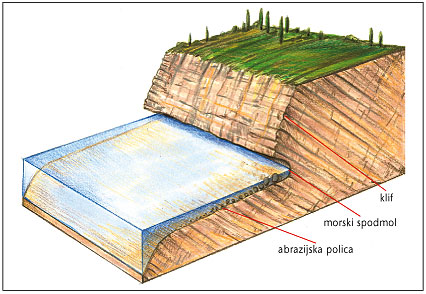  Klif v Južni Afriki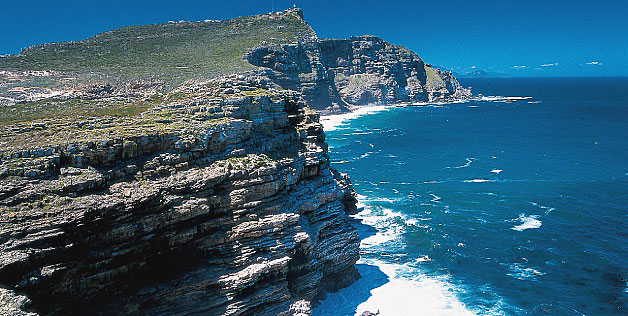 Nastanek nekaterih značilnih akumulacijskih oblikZemeljske kose: Nastanejo tam kjer vzporedno z obalo teče obalni tok, pod nagnjenim kotom pa v približno isto smer pihajo vetrovi iz morja.Lagune: posebne plitvine ki nastanejo za zemeljskimi kosiObalna sipina: vlečejo se vzporedno z obalno črto. Ne gre za morsko akumulacijo, vendar za vetrno.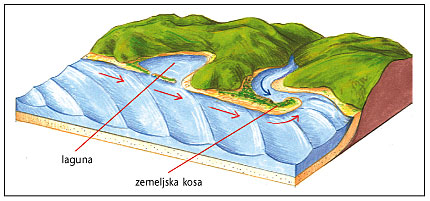 Nastanek zemeljskih kos in lagun Zemeljska kosa na Peloponezu(Grčija)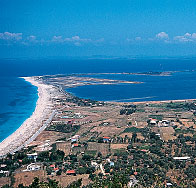 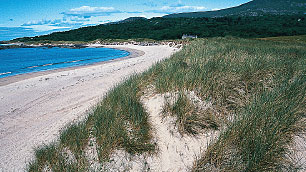 Obalne sipine ob irski obaliTipi obal in njihov pomen za človekaV osnovi ločimo dva tipa obal:Visoke ali abrazijske obaleNizke ali akumulacijskePosebni tipi obal:Dalmatinski tip:(poteka vzporedno s slemenitvijo oz. geološko zgradbo bližnjega kopna)Sestavlja ga vrsta podolžnih otokov in polotokov, vmes pa so morski prelivi in zaliviNajznačilnejši tip v bližnji DalmacijiNi najprimernejši za plovbo, kot nalašč pa je za jadranje in razvoj turizma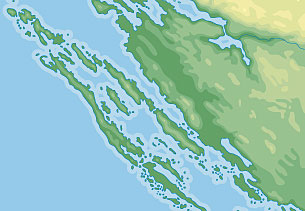 Riaški tip:(poteka prečno na slemenitev oz. geološko zgradbo)Gre za spodnje dele nekdanjih vrezanih rečnih dolin, ki jih je zalilo morjePrimer riaškega tipa: jugozahodna Irska, zahodne obale Male Azije, tudi Slovenija je s svojimi iztegnjenimi polotoki, nekakšen tip riaške obale. Obale so primerne za plovbo in razvoj turizma.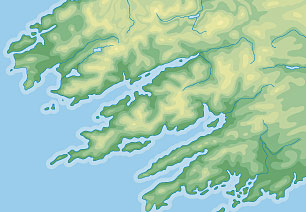 Fjordski tip:(značilen za območja nekdanje poledenitve)V primerjavi z riasi so globji in imajo bolj strma in navpična pobočja.Primer fjordskega tipa: Grenlandija, zahodna Kanada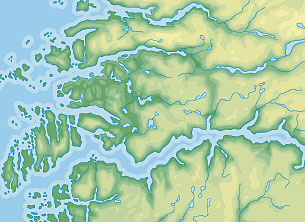 Estuarijski ali lijakasti tip:(obale sestavljajo ustja rečnih dolin, ki se lijakasto razpirajo proti morju)V primerjavi z riasi so estuariji bolj plitvi(za velike ladje so plovni le v času plime) in imajo manj strme bregovePrimer estuarijskega tipa obale: atlantske obale Francije, Hamburg, London.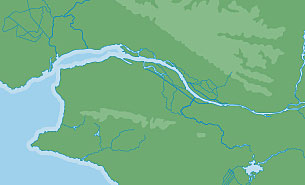 Lagunski tip:(nastane tam, kjer zemeljske kose ali nizi podolgovatih peščenih otokov zapirajo podolžne zalive)Primer lagunskega tipa: okolica Benetk, kos na južnih obalah Baltskega morja, takšne obale so značilne tudi za ZDA.Takšen tip ni ravno primeren za veliko plovbo.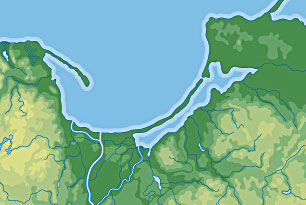 Deltasti tip:(nastane tam, kjer so rečne delte)Primer deltastega tipa: delta Donave v Romuniji, delta Nila..Zanimiva so le za turizem, gradnja pristanišč je tam nemogoča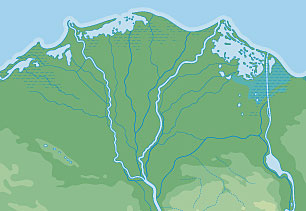 Koralni tip:(ne nastane zaradi delovanja morja, ampak iz ogrodij koral)ATOLI: posebna vrsta koralnih otokov(nekakšni obroči iz podolgovatih koralnih otokov, sredi katerih je laguna)Koralni tip obale postaja pravi raj za turiste.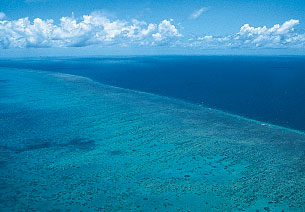 Veliki koralni greben v Avstraliji